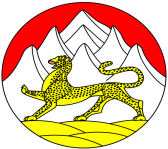 ПОСТАНОВЛЕНИЕГЛАВЫ АДМИНИСТРАЦИИ
МЕСТНОГО САМОУПРАВЛЕНИЯ МАЛГОБЕКСКОГО СЕЛЬСКОГО ПОСЕЛЕНИЯ МОЗДОКСКОГО РАЙОНА
РЕСПУБЛИКИ СЕВЕРНАЯ ОСЕТИЯ – АЛАНИЯ363714,РСО-Алания Моздокский район с.Малгобек, ул. Советская,33 тел.\факс 97-5-00; 97-5-10E-mail: nkarezheva@mail..ru                                                                                                                                                                                            № 21								 18.12.2017года  ОБ ОРГАНИЗАЦИИ ПОЖАРНО-ПРОФИЛАКТИЧЕСКОЙ РАБОТЫ В ЖИЛОМ СЕКТОРЕ И НА ОБЪЕКТАХ С МАССОВЫМ ПРЕБЫВАНИЕМ ЛЮДЕЙВ соответствии с федеральными законами от 21 декабря 1994 года N 69-ФЗ "О пожарной безопасности", от 6 октября 2003 года N 131-ФЗ "Об общих принципах организации местного самоуправления в Российской Федерации", от 6 мая 2011 года N 100-ФЗ "О добровольной пожарной охране", на основании Устава Малгобекского сельского поселения, в целях реализации полномочий сельского поселения по обеспечению первичных мер пожарной безопасности на территории Малгобекского сельского поселения, обеспечения защищенности населения и имущества от пожаров                                         ПОСТАНОВЛЯЮ:1. Утвердить прилагаемое Положение об организации пожарно-профилактической работы в жилом секторе и на объектах с массовым пребыванием людей на территории Малгобекского сельского поселения.2. Постановление вступает в силу с момента подписания  и  подлежит обнародованию (опубликованию) на стенде Администрации местного самоуправления  Малгобекского сельского поселения  по адресу: РСО - Алания, Моздокский район, с.Малгобек.  , ул. Советская. 33 и размещению на официальном сайте  АМС в  сети «Интернет».   3. Контроль за исполнением настоящего постановления оставляю за собой.Глава АМС Малгобекского сельского поселения			З.Кусов				 УтвержденоПостановлением  Главы АМС  Малгобекского сельского поселенияОт 18.12.2017  г № 21 ПОЛОЖЕНИЕО ПРОВЕДЕНИИ ПОЖАРНО-ПРОФИЛАКТИЧЕСКОЙ РАБОТЫ В ЖИЛОМ СЕКТОРЕ И НА ОБЪЕКТАХ С МАССОВЫМ ПРЕБЫВАНИЕМ ЛЮДЕЙ НА ТЕРРИТОРИИ МАЛГОБЕКСКОГО СЕЛЬСКОГО ПОСЕЛЕНИЯ1. Общие положения1.1. Профилактическая работа по обеспечению соблюдения требований пожарной безопасности и организации пожарно-профилактической работы в жилом секторе и на объектах с массовым пребыванием людей на территории Малгобекского сельского поселения осуществляется в соответствии с федеральными законами от 21 декабря 1994 года N 69-ФЗ "О пожарной безопасности", от 6 октября 2003 года N 131-ФЗ "Об общих принципах организации местного самоуправления в Российской Федерации", от 22 июля 2008 года N 123-ФЗ "Технический регламент о требованиях пожарной безопасности", приказами и рекомендациями МЧС России и другими нормативными правовыми актами в области обеспечения пожарной безопасности.1.2. Основными задачами профилактической работы являются обеспечение высокого уровня пожарной безопасности зданий жилого сектора и объектов с массовым пребыванием людей, предотвращение гибели людей на пожарах, сохранение материальных и культурных ценностей от опасностей, возникающих при пожарах.1.3. Целями профилактической работы являются:1.3.1. Повышение уровня противопожарной защиты жилого сектора и объектов с массовым пребыванием людей;1.3.2. Минимизация материальных и социальных потерь от пожаров в жилых помещениях и на объектах с массовым пребыванием людей;1.3.3. Усиление роли и эффективности профилактики в области пожарной безопасности;1.3.4. Принятие мер по устранению нарушений требований пожарной безопасности.2. Организация и проведение противопожарной пропагандыв жилом секторе и на объектах с массовым пребыванием людей2.1. К объектам проведения профилактической работы относятся жилой сектор и учреждения с массовым пребыванием людей.2.2. В ходе профилактической работы отрабатывается задача комплексного использования сил и средств по предупреждению пожаров и гибели людей в жилом секторе и на объектах с массовым пребыванием людей, привлечению к решению этих вопросов заинтересованных органов местного самоуправления, организаций, надзорных и правоохранительных органов, а также общественности.2.3. При организации пожарно-профилактической работы в жилом секторе и на объектах с массовым пребыванием людей проверяется соблюдение требований пожарной безопасности, в том числе:выполнение организационных и режимных мероприятий по соблюдению пожарной безопасности;содержание территории, зданий и сооружений и помещений;состояние эвакуационных путей и выходов;готовность персонала организации к действиям в случае возникновения пожара;организация и проведение противопожарной пропаганды и обучения населения, работников учреждений и организаций мерам пожарной безопасности в соответствии с действующим законодательством;проведение совместных рейдов с отделом надзорной деятельности, ОМВД России по Садовому сельскому поселению по проверке противопожарного состояния мест проживания лиц, ведущих асоциальный образ жизни, и неблагополучных семей.2.4. Ответственность за планирование и организацию пожарно-профилактической работы возлагается:в жилом секторе - на Администрацию Малгобекского сельского поселения и организации, обслуживающие жилой фонд на территории Малгобекского сельского поселения.на объектах с массовым пребыванием людей - на руководителей организаций, учреждений, находящихся на территории Малгобекского сельского поселения, независимо от ведомственной принадлежности и форм собственности, в ведении которых находятся объекты с массовым пребыванием граждан.2.5. В ходе проведения профилактической работы в жилом секторе и на объектах с массовым пребыванием людей в обязательном порядке должны проводиться противопожарная пропаганда и противопожарное обучение населения и работников учреждений.2.6. Основными целями обучения населения мерам пожарной безопасности и проведения противопожарной пропаганды являются снижение количества пожаров, степени и тяжести их последствий, а также совершенствование знаний населения в области пожарной безопасности.2.7. Основными задачами в сфере обучения населения мерам пожарной безопасности и проведения противопожарной пропаганды являются:2.7.1. Совершенствование знаний и навыков населения по организации и проведению мероприятий, направленных на предотвращение пожаров, порядку действий при возникновении пожара, применение первичных средств пожаротушения;2.7.2. Совершенствование форм и методов противопожарной пропаганды;2.7.3. Доведение до населения информации в области пожарной безопасности;2.7.4. Создание условий для привлечения граждан на добровольной основе к деятельности по предупреждению и тушению пожаров, а также участия населения в борьбе с природными и техногенными пожарами.2.8. Ответственными должностными лицами противопожарная пропаганда и обучение проводятся посредством:1) изготовления и распространения среди населения и работников организаций памяток, плакатов, объявлений, листовок;2) изготовления и размещения социальной рекламы по пожарной безопасности;3) изготовления и размещения уголков пожарной безопасности в местах общего пользования в многоквартирных жилых домах, информационных стендов пожарной безопасности в помещениях и на территории учреждений;4) проведения инструктажа о мерах пожарной безопасности жильцов и работников учреждений;5) организации конкурсов, выставок, соревнований на противопожарную тематику;6) привлечения средств массовой информации;7) размещения информационного материала на противопожарную тематику на официальных сайтах Администрации Малгобекского сельского поселения и организациях.3. Заключительные положения3.1. Профилактическая работа в жилом секторе и на объектах с массовым пребыванием людей, противопожарная пропаганда и обучение населения и работников мерам пожарной безопасности проводятся на постоянной основе и непрерывно.3.2. Информация о проделанной работе представляется в Администрацию Моздокского  района РСО- Алания через отдел по  делам ГО и ЧС Администрации Моздокского  района - ежеквартально, до 25-го числа последнего месяца квартала, руководителями учреждений с массовым пребыванием людей - по запросу. 	